Prilog III – Slika br. 1. - ogledni primjerak kako treba izgledati format popisa gradivaPREDMET NABAVE:  Usluge izrade pravila za upravljanje dokumentarnim gradivom i popisa javnog dokumentarnog gradiva sa rokovima čuvanjaEvidencijski broj nabave: 25.4-23-JN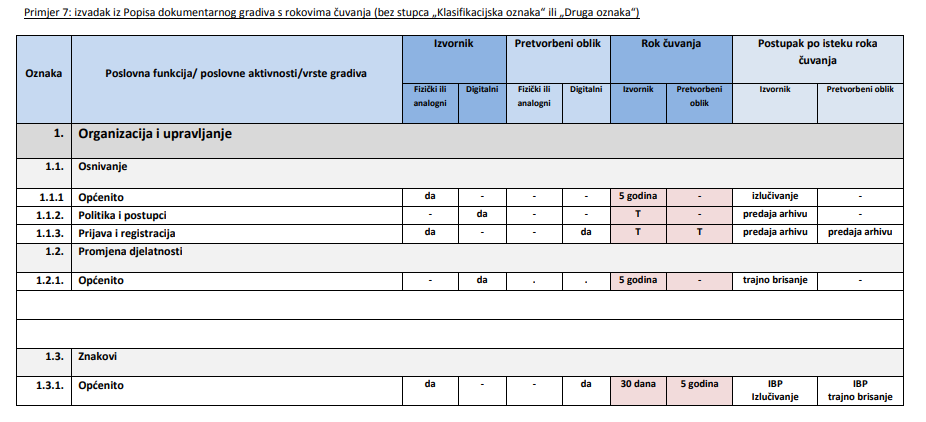 